Smlouva o poskytnutí dotaceuzavřená v souladu s § 159 a násl. zákona č. 500/2004 Sb., správní řád, ve znění pozdějších právních předpisů, a se zákonem č. 250/2000 Sb., o rozpočtových pravidlech územních rozpočtů, ve znění pozdějších právních předpisů  Olomoucký krajJeremenkova 40a, 779 11 OlomoucIČ: 60609460DIČ: CZ60609460Zastoupený:   MUDr. Michaelem Fischerem, 1. náměstkem hejtmana Olomouckého kraje Bankovní spojení: Komerční banka, a.s.č. ú.: 27-4228330207/0100(dále jen „poskytovatel“)aJesenická nemocnice s r. o. Spisová značka C 5383 vedená u Krajského soudu v OstravěPrávní forma: Společnost s ručením omezenýmLipovská 103/39, 790 01 JeseníkIČ: 47973927, DIČ: CZ47973927Zastoupený: MUDr. Vítězslavem Vavrouškem, MBA, MPH - jednatelem a                   Ing. Marií Poláchovou – jednatelkouBankovní spojení: Raiffeisenbank, a.s. č. ú. 5200019614/5500(dále jen „příjemce“)uzavírají níže uvedeného dne, měsíce a rokututo smlouvu o poskytnutí dotace:I.Poskytovatel se na základě této smlouvy zavazuje poskytnout příjemci dotaci ve výši 10 % oprávněných výdajů projektu v souladu s Rozpočtem projektu, který tvoří nedílnou součást této smlouvy o poskytnutí dotace (dále jen „dotace“), Příloha č. 1.V případě, že skutečná výše oprávněných výdajů na realizaci bude nižší než celkové předpokládané oprávněné výdaje, bude skutečná výše poskytnutých prostředků snížena, přičemž procentní podíl dotace na celkových skutečných oprávněných výdajích bude zachován. Maximální dotace na tento projekt z rozpočtu Olomouckého kraje činí vždy 1 997 677,20 Kč, z toho maximální dotace na stavební náklady činí 1 588 977,70 Kč, maximální dotace na nákup a dodávku zařízení činí 390 335,90 Kč, maximální dotace na služby související se vzděláváním a realizací výběrových řízení 12 163,60 Kč a maximální dotace na propagaci a publicitu projektu činí6 200,00 Kč.    Účelem poskytnutí dotace je částečná úhrada nákladů spojených s realizací                 projektu " Kvalitní péče o seniory a dlouhodobě nemocné Jesenicka          v bezpečném a lidském prostředí". Dotace bude poskytována postupně dle žádosti příjemce o platbu, viz Příloha č. 2, a to převodem na bankovní účet příjemce uvedený v záhlaví této smlouvy do 21 dnů ode dne obdržení žádosti.Dotace se poskytuje na účel stanovený v čl. I odst. 2 této smlouvy jako dotace investiční. Pro účely této smlouvy se investiční dotací rozumí dotace, která musí být použita na úhradu výdajů spojených s pořízením hmotného majetku dle § 26 odst. 2 zákona č. 586/1992 Sb., o daních z příjmů, ve znění pozdějších předpisů (dále jen „cit. zákona“), výdajů spojených s pořízením nehmotného majetku dle § 32a odst. 1 a 2 cit. zákona nebo výdajů spojených s technickým zhodnocením, rekonstrukcí a modernizací ve smyslu § 33 cit. zákona.II.Příjemce dotaci přijímá a zavazuje se ji použít výlučně v souladu s účelem poskytnutí dotace dle čl. I. odst. 2 a 4 této smlouvy, v souladu s podmínkami stanovenými v této smlouvě a s Rozpočtem projektu, který tvoří nedílnou součást této smlouvy (Příloha č.1).Dotace musí být použita hospodárně. Je-li příjemce plátce daně z přidané hodnoty (dále jen DPH) a může uplatnit odpočet DPH ve vazbě na ekonomickou činnost, která zakládá nárok 
na odpočet daně podle § 72 odst. 1 zákona č. 235/2004 Sb., o dani z přidané hodnoty, v platném znění (dále jen „ZDPH“), a to v plné nebo částečné výši 
(tj. v poměrné výši podle § 75 ZDPH nebo krácené výši podle § 76 ZDPH, 
popř. kombinací obou způsobů), nelze z dotace uhradit DPH ve výši tohoto odpočtu DPH, na který příjemci vznikl nárok. V případě, že si příjemce – plátce DPH bude uplatňovat nárok na odpočet daně z přijatých zdanitelných plnění 
v souvislosti s realizací akce, na kterou byla dotace poskytnuta, a to nárok 
na odpočet v plné či částečné výši, uvádí na veškerých vyúčtovacích dokladech finanční částky bez DPH odpovídající výši, která mohla být uplatněna v odpočtu daně  na základě daňového přiznání k DPH. Příjemce – neplátce DPH uvádí 
na veškerých vyúčtovacích dokladech finanční částky včetně DPH. V případě, že se příjemce stane plátcem DPH v průběhu čerpání dotace 
a jeho právo uplatnit odpočet DPH při registraci podle  § 79 ZDPH se vztahuje na zdanitelná plnění hrazená včetně příslušné DPH z dotace, je příjemce povinen snížit výši dosud čerpané dotace o výši daně z přidané hodnoty, kterou je příjemce oprávněn v souladu § 79 ZDPH uplatnit v prvním daňovém přiznání po registraci k DPH. V případě, že dojde k registraci příjemce k DPH a příjemce při registraci podle § 79 ZDPH je oprávněn až po vyúčtování dotace uplatnit nárok na odpočet DPH, jež byla uhrazena z dotace, je příjemce povinen vrátit poskytovateli částku ve výši nároku odpočtu DPH, který byl čerpán jako uznatelný výdaj.Pokud má příjemce (plátce daně) ve shodě s opravou odpočtu podle § 75 ZDPH a úpravou odpočtu podle § 78 až 78c ZDPH právo zvýšit ve lhůtě stanovené ZDPH svůj původně uplatněný nárok na odpočet DPH, který se vztahuje na zdanitelná plnění hrazená včetně příslušné DPH z dotace, je příjemce povinen upravit a vrátit poskytovateli část dotace ve výši uplatněného odpočtu DPH, a to do jednoho měsíce ode dne, kdy příslušný státní orgán vrátil příjemci uhrazenou DPH.Nevrátí-li příjemce takovou část dotace v této lhůtě, dopustí se porušení rozpočtové kázně ve smyslu ust. § 22 zákona č. 250/2000 Sb., o rozpočtových pravidlech územních rozpočtů, ve znění pozdějších předpisů.Dotaci nelze rovněž použít na úhradu ostatních daní. Bez předchozího písemného souhlasu poskytovatele nesmí příjemce dotaci nebo jeho část poskytnout třetí osobě, není-li touto smlouvou stanoveno jinak.Příjemce je povinen vést dotaci ve svém účetnictví odděleně.Příjemce je povinen použít poskytnutou dotaci nejpozději do 31. 12. 2016.Příjemce je oprávněn použít dotaci také na úhradu nákladů vynaložených příjemcem v souladu s účelem poskytnutí dotace dle čl. I. odst. 2 a 4 této smlouvy a podmínkami užití dotace dle čl. II. odst. 1 této smlouvy v období 
od 1. 1. 2016 do uzavření této smlouvy.Příjemce je povinen umožnit poskytovateli provedení kontroly dodržení účelu 
a podmínek použití poskytnuté dotace. Při této kontrole je příjemce povinen vyvíjet veškerou poskytovatelem požadovanou součinnost.Příjemce je povinen nejpozději do 31. 1. 2017 předložit poskytovateli vyúčtování poskytnuté dotace (dále jen „vyúčtování“) a závěrečnou zprávu o použití dotace (dále jen „závěrečná zpráva“) o níže uvedeném obsahu. Vyúčtování musí obsahovat:4.1.  soupis výdajů hrazených z poskytnuté dotace v rozsahu uvedeném ve formuláři „Finanční vyúčtování dotace poskytnuté v roce 2016“, který je  k dispozici v elektronické formě na webu OK https://www.kr-olomoucky.cz/vyuctovani-prispevku-dotace-cl-3424.html,  4.2.	fotokopie všech výpisů z bankovního účtu, které dokládají úhradu jednotlivých dokladů a faktur, s vyznačením dotčených plateb,4.3.	čestné prohlášení, že fotokopie předaných dokladů jsou shodné s originály a výdaje uvedené v soupisech jsou shodné se záznamy v účetnictví příjemce.        Závěrečná zpráva v listinné podobě o rozsahu min. 1 strany A4 musí obsahovat           popis využití dotace a popis užití loga Olomouckého kraje. Součástí závěrečné         zprávy musí být také fotodokumentace provedené propagace Olomouckého          kraje dle čl. II. odst. 10 smlouvy. V případě, že dotace nebyla použita v celé výši ve lhůtě uvedené v čl. II. odst. 2 této smlouvy nebo v případě, že celkové skutečné náklady vynaložené příjemcem na účel uvedený v čl. I odst. 2 a 4 této smlouvy byly nižší než 19 976 772 Kč (slovy: devatenáctmilionůdevětsetsedmdesátšesttisícsedmsetsedmdesátdva korun českých), je příjemce povinen vrátit nevyčerpanou část dotace na účet poskytovatele nejpozději do 15 dnů ode dne předložení vyúčtování poskytovateli. Nevrátí-li příjemce nevyčerpanou část dotace v této lhůtě, dopustí se porušení rozpočtové kázně ve smyslu ust. § 22 zákona č. 250/2000 Sb., 
o rozpočtových pravidlech územních rozpočtů, ve znění pozdějších předpisů. V případě, že z vyúčtování vyplyne, že bylo na základě žádostí příjemce o platbu příjemci vyplaceno více, než na kolik vznikl nárok dle vyúčtování, je příjemce povinen vrátit tento přeplatek na účet poskytovatele nejpozději do 15 dnů ode dne předložení vyúčtování poskytovateli.V případě, že příjemce použije dotaci nebo jeho část na jiný účel než účel sjednaný touto smlouvou ve čl. I. odst. 2 a 4, poruší některou z jiných podmínek použití dotace, stanovených v čl. II. odst. 1 této smlouvy, nebo poruší některou z povinností uvedených v této smlouvě, dopustí se porušení rozpočtové kázně ve smyslu ust. § 22 zákona č. 250/2000 Sb., o rozpočtových pravidlech územních rozpočtů, ve znění pozdějších předpisů. Pokud příjemce předloží vyúčtování a závěrečnou zprávu v termínu stanoveném v čl. II. odst. 4 této smlouvy, ale vyúčtování nebo závěrečná zpráva nebudou obsahovat všechny náležitosti stanovené v čl. II. odst. 4 této smlouvy, dopustí se příjemce porušení rozpočtové kázně až v případě, že nedoplní nebo neopraví chybné nebo neúplné vyúčtování nebo závěrečnou zprávu ve lhůtě 15 dnů ode dne doručení výzvy poskytovatele.Za porušení rozpočtové kázně uloží poskytovatel příjemci odvod ve výši stanovené platnými právními předpisy. V případech porušení rozpočtové kázně specifikovaných níže v tabulce uloží poskytovatel příjemci odvod ve výši stanovené v této tabulce:V případě, že je příjemce dle této smlouvy povinen vrátit dotaci nebo její část, vrátí příjemce dotaci nebo její část na účet poskytovatele 27-4228330207/0100 - vratka je realizována v roce, kdy obdržel dotaci (tj. 2016). V případě, že je vratka realizována následující rok (tj. 2017) pak se použije příjmový účet 27-4228320287/0100. Případný odvod či penále se hradí na účet poskytovatele č. 27-4228320287/0100 na základě vystavené faktury.Příjemce se zavazuje seznámit poskytovatele, do 15 dnů od jejich vzniku, s těmito skutečnostmi: se změnami zakladatelské listiny, adresy sídla, bankovního spojení, statutárního zástupce, jakož i jinými změnami, které mohou podstatně ovlivnit způsob jeho finančního hospodaření a náplň jeho aktivit ve vztahu k poskytnuté dotaci. V případě přeměny příjemce, který je právnickou osobou, nebo jeho zrušení s likvidací je příjemce povinen o této skutečnosti poskytovatele předem informovat.Příjemce je po dobu udržitelnosti projektu povinen v souvislosti s poskytnutou dotací vhodným způsobem propagovat Olomoucký kraj na svých webových stránkách, dále např. v tištěných propagačních materiálech a při komunikaci s médii. V rámci výše uvedené propagace je příjemce povinen uvádět logo Olomouckého kraje a tam, kde je to vhodné, uvádět také text, že poskytovatel přispěl na účel uvedený 
v čl. I odst. 2 této smlouvy. Poskytovatel uděluje příjemci souhlas s bezúplatným užitím loga Olomouckého kraje způsobem a v rozsahu uvedeném v čl. II odst. 11 této smlouvy. Pokud bude příjemce při realizaci účelu smlouvy, na nějž je poskytována dotace dle této smlouvy, zadavatelem veřejné zakázky dle příslušných ustanovení zákona o veřejných zakázkách, je povinen při její realizaci postupovat dle tohoto zákona.Příjemce prohlašuje, že ke dni podpisu této smlouvy nemá neuhrazené závazky po lhůtě splatnosti vůči orgánům veřejné správy České republiky (finanční úřady, orgány sociálního zabezpečení), Evropské unie nebo některého z jejích členských států, vůči zdravotním pojišťovnám a vůči orgánům poskytujícím finanční prostředky na projekty spolufinancované Evropskou unií. Za neuhrazený závazek po lhůtě splatnosti vůči výše uvedeným subjektům  je považován i závazek, na který má žadatel uzavřený splátkový kalendář nebo jiný odklad původní lhůty splatnosti. V případě nepravdivosti tohoto prohlášení se jedná o porušení rozpočtové kázně ve smyslu ust. § 22 zákona č. 250/2000 Sb., o rozpočtových pravidlech územních rozpočtů, ve znění pozdějších předpisů.III.Smlouva se uzavírá v souladu s § 159 a násl. zákona č. 500/2004 Sb., správní řád, ve znění pozdějších právních předpisů, a se zákonem č. 250/2000 Sb., o rozpočtových pravidlech územních rozpočtů, ve znění pozdějších právních předpisů.Dotace nezakládá veřejnou podporu, jelikož není naplněna podmínka ovlivnění obchodu mezi členskými státy. Vliv dotace na trhy a spotřebitele v sousedních členských státech je nanejvýše nepatrný, zboží nebo služby poskytované příjemcem jsou čistě lokálního charakteru a podpora nemá za následek přilákání poptávky nebo investic do dotyčného regionu a nevytváří překážky pro usazování podniků z jiných členských států. Účel a příjemce dotace zaručuje výhradně lokální charakter zaměřený pouze na obyvatelstvo daného regionu.Tato smlouva nabývá platnosti a účinnosti dnem jejího uzavření.Tuto smlouvu lze měnit pouze písemnými vzestupně číslovanými dodatky.Smluvní strany prohlašují, že souhlasí s případným zveřejněním textu 
této smlouvy v souladu se zákonem č. 106/1999 Sb., o svobodném přístupu k informacím, ve znění pozdějších předpisů.Poskytnutí dotace a uzavření smlouvy bylo schváleno  usnesením Zastupitelstva Olomouckého kraje č. UZ/../../2016 ze dne 24. 6. 2016. Tato smlouva je sepsána ve třech vyhotoveních, z nichž příjemce obdrží jedno a poskytovatel dvě vyhotovení.V Olomouci dne .......................		     V ................................ dne ......................																	…………………………..                                                                    Ing. Marie Poláchová                                                                    jednatelkaPřílohy:Příloha č. 1 - Rozpočet projektuPříloha č. 2 - Žádost příjemce o platbuTyp porušení smluvních ujednání (procentní sazba bude v případě porušení jednotlivých ujednání uplatňována kumulativně)Výše odvodu v % z celkově poskytnuté dotaceNedodržení povinnosti vést dotaci v účetnictví analyticky odděleně nebo na samostatném bankovním účtu, je-li tato povinnost uvedena ve smlouvě5 %Předložení vyúčtování a závěrečné zprávy o využití dotace s prodlením do 15 kalendářních dnů od data uvedeného ve smlouvě2%Předložení vyúčtování a závěrečné zprávy o využití dotace s prodlením do 30 kalendářních dnů od data uvedeného ve smlouvě5 %Předložení doplněného vyúčtování a závěrečné zprávy o využití dotace s prodlením do 15 kalendářních dnů od marného uplynutí náhradní lhůty, uvedené ve výzvě k doplnění vyúčtování5 %Nedodržení podmínek povinné propagace uvedených ve smlouvě5 %Porušení povinnosti informovat poskytovatele o změnách zakladatelské listiny, adresy sídla, bankovního spojení, statutárního zástupce a o jiných změnách, které mohou podstatně ovlivnit způsob finančního hospodaření příjemce a náplň jeho aktivit ve vztahu k dotaci, je-li tato povinnost uvedena ve smlouvě.5 %Za poskytovatele:Za příjemce:……………………………..MUDr. Michael Fischer1. náměstek hejtmana…………………………..MUDr. Vítězslav Vavroušek, MBAMPH jednatel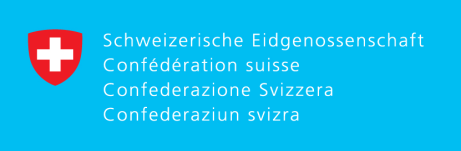 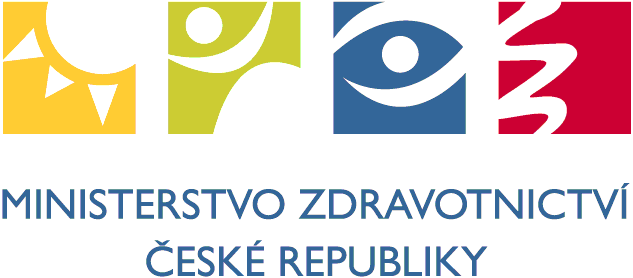 Rozpočet sub-projektu (v Kč)  DPH  je oprávněným výdajem (není nárok na odpočet daně na vstupu vzhledem k aktivitám sub-projektu), uvedeny jsou oprávněné výdaje včetně DPH. DPH  je oprávněným výdajem (není nárok na odpočet daně na vstupu vzhledem k aktivitám sub-projektu), uvedeny jsou oprávněné výdaje včetně DPH. DPH  je oprávněným výdajem (není nárok na odpočet daně na vstupu vzhledem k aktivitám sub-projektu), uvedeny jsou oprávněné výdaje včetně DPH. DPH  je oprávněným výdajem (není nárok na odpočet daně na vstupu vzhledem k aktivitám sub-projektu), uvedeny jsou oprávněné výdaje včetně DPH. DPH  je oprávněným výdajem (není nárok na odpočet daně na vstupu vzhledem k aktivitám sub-projektu), uvedeny jsou oprávněné výdaje včetně DPH. DPH  je oprávněným výdajem (není nárok na odpočet daně na vstupu vzhledem k aktivitám sub-projektu), uvedeny jsou oprávněné výdaje včetně DPH.Název projektu:    CH.10/1/016 Kvalitní péče o  seniory a dlouhodobě nemocné Jesenicka v bezpečném a lidském prostředíNázev projektu:    CH.10/1/016 Kvalitní péče o  seniory a dlouhodobě nemocné Jesenicka v bezpečném a lidském prostředíNázev projektu:    CH.10/1/016 Kvalitní péče o  seniory a dlouhodobě nemocné Jesenicka v bezpečném a lidském prostředíNázev projektu:    CH.10/1/016 Kvalitní péče o  seniory a dlouhodobě nemocné Jesenicka v bezpečném a lidském prostředíNázev projektu:    CH.10/1/016 Kvalitní péče o  seniory a dlouhodobě nemocné Jesenicka v bezpečném a lidském prostředíNázev projektu:    CH.10/1/016 Kvalitní péče o  seniory a dlouhodobě nemocné Jesenicka v bezpečném a lidském prostředíKapitoly rozpočtuKapitoly rozpočtuPoložka - druh výdajeJednotkaPočet jednotekJednotkové nákladyNáklady celkem Kapitoly rozpočtuPoložka - druh výdajeJednotkaPočet jednotekJednotkové nákladyNáklady celkem 1. Stavební práce* Přístavba oddělení LDN1. Stavební práce*  -Základní rozpočtové nákladysoubor19572376                              9 572 375,87    1. Stavební práce*  -Ztížené výrobní podmínkysoubor1141287                                 141 286,80    1. Stavební práce*  -Zařízení staveništěks1191448                                 191 447,52    1. Stavební práce*  - Provoz investoraks1172303                                 172 302,77    1. Stavební práce* Rekonstrukce stávajícího oddělení1. Stavební práce*  -Základní rozpočtové nákladysoubor15162414                              5 162 414,45    1. Stavební práce*  -Ztížené výrobní podmínkysoubor163778                                   63 778,09    1. Stavební práce*  -Zařízení staveništěks1103248                                 103 248,29    1. Stavební práce*  - Provoz investoraks192923                                   92 923,46    1. Stavební práce* Stavební dozorslužba1230000                                 230 000,00    1. Stavební práce* Autorský dozorslužba1160000                                 160 000,00    Stavební náklady celkem                            15 889 777,23    2. Nákup a dodávka zařízení5 KS OVERBALL 3 KS BALÓN, 3 KS THERANBANDkus111210                                   13 310,00    2. Nákup a dodávka zařízeníANTIDEK.Podl. - KLÍNOVÁ, MEZISTEHENNÍ, UNIVERZÁLNÍ 30X40 CMkus5968                                     4 840,00    2. Nákup a dodávka zařízeníANTIDEKUBITNÍ PODLOŽKY - KOLO 15X5 CM, 20X6 CM, 25X7 CM kus21210                                     2 420,00    2. Nákup a dodávka zařízeníANTIDEKUBITNÍ PODLOŽKY - VÁLCOVÉkus5605                                     3 025,00    2. Nákup a dodávka zařízeníBICYKLOVÝ ERGOMETRkus124200                                   24 200,00    2. Nákup a dodávka zařízeníDVD(CD) PŘEHRÁVAČ PLUS LCD TVkus124200                                   24 200,00    2. Nákup a dodávka zařízeníEL. POLOHOVATELNÉ LŮŽKO + MATRACEkus3433880                              1 151 920,00    2. Nákup a dodávka zařízeníHODINY NÁSTĚNNÉkus20605                                   12 100,00    2. Nákup a dodávka zařízeníCHODÍTKOkus24235                                     8 470,00    2. Nákup a dodávka zařízeníINFÚZNÍ STOJAN NEREZkus53630                                   18 150,00    2. Nákup a dodávka zařízeníINVALIDNÍ VOZÍKkus36050                                   18 150,00    2. Nákup a dodávka zařízeníKNIHOVNAkus13630                                     3 630,00    2. Nákup a dodávka zařízeníKOUPACÍ LEHÁTKOkus124200                                   24 200,00    2. Nákup a dodávka zařízeníLASEROVÁ TISKÁRNA S MULTIFUNKCÍ kus118150                                   18 150,00    2. Nákup a dodávka zařízeníLEDNICEkus58470                                   42 350,00    2. Nákup a dodávka zařízeníLEHÁTKO S NASTAVITELNOU VÝŠKOU MECHAN.kus122385                                   22 385,00    2. Nákup a dodávka zařízeníLÉKAŘSKÁ ŽIDLEkus35445                                   16 335,00    2. Nákup a dodávka zařízeníLŮŽKO + MATRACE PRO EXTRÉMNÍ OBEZITU kus1145200                                   25 200,00    2. Nákup a dodávka zařízeníMADLA PO CELÉ DÉLCE CENA ZA BĚŽNÝ METRkus601210                                   72 600,00    2. Nákup a dodávka zařízeníMATRACE ANTIDEKUBITNÍ PRO STUPEŇ RIZ. 4kus34840                                   14 520,00    2. Nákup a dodávka zařízeníMOTODLAHA s vozíkemkus1181500                                 181 500,00    2. Nákup a dodávka zařízeníMYČKA PRO DEZINFEKČNÍ MÍSTNOST s dřezemkus1242000                                 242 000,00    2. Nákup a dodávka zařízeníNÁDSTAVCE WC S MADLY A NASTAV. VÝŠKOU kus23025                                     6 050,00    2. Nákup a dodávka zařízeníNÁVŠTĚVNÍ MÍSTNOST - vybavení nábytkemkus160500                                   60 500,00    2. Nákup a dodávka zařízeníNOČNÍ STOLEK - LEVÝ/PRAVÝkus347260                                 246 840,00    2. Nákup a dodávka zařízeníODPADKOVÝ KOŠkus18847                                   15 246,00    2. Nákup a dodávka zařízeníODPADKOVÝ KOŠ DRÁTĚNÝkus2363                                        726,00    2. Nákup a dodávka zařízeníODSÁVAČKA ELEKTRICKÁ MOBILNÍkus148400                                   48 400,00    2. Nákup a dodávka zařízeníPC S PŘIPOJENÍM K INTERNETUkus124200                                   24 200,00    2. Nákup a dodávka zařízeníPOHOVKAkus19680                                     9 680,00    2. Nákup a dodávka zařízeníPOMŮCKA K PŘELOŽENÍ PACIENTAkus122022                                   22 022,00    2. Nákup a dodávka zařízeníPOMŮCKY K NÁCVIKU SOBĚSTAČNOSTI A FUNKČNÍHO HODNOCENÍ MOBILITYkus136300                                   36 300,00    2. Nákup a dodávka zařízeníPODLOŽKA DEKUBAkus102420                                   24 200,00    2. Nákup a dodávka zařízeníPOMŮCKY PRO BAZÁLNÍ STIMULACI : 10 KS VÁLEČEK NA RUKU + 5 KS BUMERANG KLASIKkus151815                                   27 225,00    2. Nákup a dodávka zařízeníPŘÍSLUŠENSTVÍ K LŮŽKU (JÍDELNÍ DESKA)kus151210                                   18 150,00    2. Nákup a dodávka zařízeníPŘÍSTROJ PRO ELEKTROTERAPII S VAK. JEDN.kus148387,9                                   48 387,90    2. Nákup a dodávka zařízeníSADA KOMPLETNÍCH POPRUHŮ (DLE VELIKOSTI)kus24235                                     8 470,00    2. Nákup a dodávka zařízeníSEDACÍ VÁHA VČ. KŘESLAkus154450                                   54 450,00    2. Nákup a dodávka zařízeníSENIORSKÉ KŘESLOkus159075                                 136 125,00    2. Nákup a dodávka zařízeníSET PRACOVNÍ STŮL + 4 KS ŽIDLÍ kus28470                                   16 940,00    2. Nákup a dodávka zařízeníSCHŮDKY NEREZkus144235                                               -      2. Nákup a dodávka zařízeníSKARTOVAČKAkus13025                                     3 025,00    2. Nákup a dodávka zařízeníSKLAD POLICOVÝ SYSTÉMkus148400                                   48 400,00    2. Nákup a dodávka zařízeníSKŘÍNĚ A POLICEkus23630                                     7 260,00    2. Nákup a dodávka zařízeníSKŘÍŇKA S LEDNICÍkus314520                                   43 560,00    2. Nákup a dodávka zařízeníSTŮL JÍDELNÍkus143630                                   50 820,00    2. Nákup a dodávka zařízeníŠATNÍ SKŘÍŇkus56050                                   30 250,00    2. Nákup a dodávka zařízeníTELESKOPICKÉ PARAVANYkus184235                                   76 230,00    2. Nákup a dodávka zařízeníTOALETNÍ KŘESLO DO SPRCHY POJÍZDNÉkus27018                                   14 036,00    2. Nákup a dodávka zařízeníTOALETNÍ KŘESLO S BRZDOU A MOŽNOSTÍ ODKLOPIT PODRUČKYkus54235                                   21 175,00    2. Nákup a dodávka zařízeníTOALETNÍ VOZÍKkus23630                                     7 260,00    2. Nákup a dodávka zařízeníTV, DVD, RADIOkus1024200                                 242 000,00    2. Nákup a dodávka zařízeníUNIVERZÁLNÍ STOLEK K LŮŽKUkus54235                                   21 175,00    2. Nákup a dodávka zařízeníVĚŠÁK SOLITÉRkus33630                                   10 890,00    2. Nákup a dodávka zařízeníVOZÍK NA ČISTÉ PRÁDLOkus220086                                   40 172,00    2. Nákup a dodávka zařízeníVOZÍK NA INKONTINENCIkus22662                                     5 324,00    2. Nákup a dodávka zařízeníVOZÍK NA LÉKYkus116335                                   16 335,00    2. Nákup a dodávka zařízeníVOZÍK NA ŠPINAVÉ PRÁDLOkus27260                                   14 520,00    2. Nákup a dodávka zařízeníVOZÍK PŘEVAZOVÝ VČ. PŘÍSLUŠENSTVÍkus136300                                   36 300,00    2. Nákup a dodávka zařízeníVYBAVENÍ KUCHYŇKYkus160500                                   60 500,00    2. Nákup a dodávka zařízeníVYBAVENÍ POKOJE  PRO SOCIÁLNÍ PRACOVNICI A DOMÁCÍ PÉČIkus124200                                   12 100,00    2. Nákup a dodávka zařízeníVYBAVENÍ SESTERNYkus172600                                   72 600,00    2. Nákup a dodávka zařízeníVYBAVENÍ POKOJE PRO  KLIENTY V TERMINÁLNÍM STAVU kus142350                                   42 350,00    2. Nákup a dodávka zařízeníVÝLEVKA S UMYVADLEMkus11452014 520,00    2. Nákup a dodávka zařízeníVÝŠKOVĚ POLOHOVATELNÉ LEHÁTKO ELEKTRICKÉkus130250                                   30 250,00    2. Nákup a dodávka zařízeníVÝTVARNÉ POTŘEBY, STOLNÍ HRY, POMŮCKY NA RUČNÍ PRÁCEkus136300                                   36 300,00    2. Nákup a dodávka zařízeníWC KŘESLOkus23025                                     6 050,00    2. Nákup a dodávka zařízeníZÁSOBNÍKY NA MÝDLO A PAPÍR.RUČNÍKY SET(1+1)kus203630                                   72 600,00    2. Nákup a dodávka zařízeníZÁSOBNÍKY NA TOALETNÍ PAPÍRkus63630                                   21 780,00    2. Nákup a dodávka zařízeníZVEDACÍ A POSUVNÁ PODLOŽKAkus16050                                     6 050,00    2. Nákup a dodávka zařízeníELEKTR. VERTIKALIZAČNÍ STOJAN S PŘÍSL.kus1133100                                               -      2. Nákup a dodávka zařízeníŽIDLE PACIENTkus382420                                   91 960,00    Nákup a dodávka zařízení celkem                              3 903 358,90    3. SlužbyKurz bazální stimulace  - základníkus45082                                   20 328,00    3. SlužbyKurz bazální stimulace  - nástavbovýkus13388                                     3 388,00    3. SlužbyKurz bazální stimulace  - prohlubujícíkus11694                                     1 694,00    3. SlužbyKurz cvičení paměti u seniorů a lidí s demencí kus31802,9                                     5 408,70    3. SlužbyKurz aktivizačních metod pro seniorykus31802,9                                     5 408,70    3. SlužbyKurz problematiky soběstačnosti a prevence pádůkus31802,9                                     5 408,70    3. SlužbyRealizace  výběrových a poptávkových řízeníslužba180000                                   80 000,00    Služby celkem                                 121 636,10                                                   -      Náklady na řízení  projektu celkem                                               -      5. PublicitaTisková konferencekus110000                                   10 000,00    5. PublicitaPamětní deskakus120000                                   20 000,00    5. PublicitaČlánky v regionálním periodiku kus21000                                     2 000,00    5. Publicitawww prezentace sub-projektu kus110000                                   10 000,00    5. PublicitaLetáky a informační materiály  soubor215000                                   20 000,00    Publicita celkem                                   62 000,00    6. Osobní náklady (včetně odvodů zdravotního a sociálního pojištění)                                               -      Osobní výdaje celkem                                               -                                                     -      Jiné náklady celkem                                               -                                                     -      Výdaje partnerů celkem                                               -      Oprávněné náklady celkem19 976 772,238. DPH (je-li nárok na odpočet)9. Jiné neoprávněné výdaje                                  -      Neoprávněné výdaje celkem                                  -      Celkové výdaje sub-projektu19 976 772,23 * Podrobná specifikace je uvedena v příloze 12Příloha č. 2 Žádost příjemce o platbu Příloha č. 2 Žádost příjemce o platbu Žádost příjemce o platbu Žádost příjemce o platbu Žádost příjemce o platbu Žádost příjemce o platbu Název projektu:Název projektu:Kvalitní péče o seniory a dlouhodobě nemocné Jesenicka v bezpečném a lidském prostředíKvalitní péče o seniory a dlouhodobě nemocné Jesenicka v bezpečném a lidském prostředíČíslo žádosti o platbu:Číslo žádosti o platbu:V souladu se Smlouvou o poskytnutní dotace a na základě prokázaných uhrazených výdajů dle podkladů k žádosti Vás žádáme o proplacení průběžné platby ve výši   CZK V souladu se Smlouvou o poskytnutní dotace a na základě prokázaných uhrazených výdajů dle podkladů k žádosti Vás žádáme o proplacení průběžné platby ve výši   CZK V souladu se Smlouvou o poskytnutní dotace a na základě prokázaných uhrazených výdajů dle podkladů k žádosti Vás žádáme o proplacení průběžné platby ve výši   CZK V souladu se Smlouvou o poskytnutní dotace a na základě prokázaných uhrazených výdajů dle podkladů k žádosti Vás žádáme o proplacení průběžné platby ve výši   CZK Tato platba se člení na:Tato platba se člení na:investiční výdaje:Tato platba se člení na:Tato platba se člení na:neinvestiční výdaje:Z toho připadající na:Z toho připadající na:stavební náklady:Z toho připadající na:Z toho připadající na:dodávku zařízení:Z toho připadající na:Z toho připadající na:služby:Z toho připadající na:Z toho připadající na:propagaci a publicitu:Identifikace příjemceIdentifikace příjemceIdentifikace příjemceIdentifikace příjemcepokud se liší od předfinancujícího subjektupokud se liší od předfinancujícího subjektupokud se liší od předfinancujícího subjektupokud se liší od předfinancujícího subjektuNázev KP sub-projektu:Název KP sub-projektu:Jesenická nemocnice s.r.o.Jesenická nemocnice s.r.o.Adresa KP sub-projektu:Adresa KP sub-projektu:Lipovská 103/39, 790 01 JeseníkLipovská 103/39, 790 01 JeseníkAdresa KP sub-projektu:Adresa KP sub-projektu:IČ 479 73 927IČ 479 73 927Identifikace bankovního účtuIdentifikace bankovního účtuIdentifikace bankovního účtuIdentifikace bankovního účtuNázev banky:Název banky:Raiffeisenbank, a.s.Raiffeisenbank, a.s.Adresa pobočky:Adresa pobočky:Hvězdova 1716/2bHvězdova 1716/2bAdresa pobočky:Adresa pobočky:14078 Praha 414078 Praha 4Číslo účtu (ABO):Číslo účtu (ABO):5200019614/55005200019614/5500Měna účtu:Měna účtu:CZKCZKProhlašuji, že elektronická verze žádosti je shodná s písemnou verzí.Prohlašuji, že elektronická verze žádosti je shodná s písemnou verzí.Prohlašuji, že elektronická verze žádosti je shodná s písemnou verzí.Prohlašuji, že elektronická verze žádosti je shodná s písemnou verzí.PodpisPodpisPodpisPodpisJméno:Podpis a razítko:Pozice:Datum: